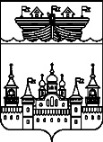 СОВЕТ ДЕПУТАТОВ ВОСКРЕСЕНСКОГО МУНИЦИПАЛЬНОГО ОКРУГА НИЖЕГОРОДСКОЙ ОБЛАСТИРЕШЕНИЕ26 декабря 2022 года	№95О внесении изменений в Положение о Молодежной палаты при Совете депутатов Воскресенского муниципального округа Нижегородской областиВ целях привлечения молодежи к участию в нормотворческой деятельности представительного органа местного самоуправления Воскресенского муниципального округа Нижегородской области, повышения активности молодежи в общественной жизни муниципального округа,Совет депутатов округа решил:1.Внести изменения в Положение о Молодежной палате при Совете депутатов Воскресенского муниципального округа Нижегородской области утвержденного решением Совета депутатов Воскресенского муниципального округа Нижегородской области от 04.10.2022 года №28 «О формировании Молодежной палаты при Совете депутатов Воскресенского муниципального округа Нижегородской области».2.Пункт 4.2. статьи 4 Состав и порядок формирования Молодежной палаты изложить в следующей редакции:«4.2. Молодежная палата состоит из 16 (шестнадцати) членов, выдвинутых:». 3.Разместить настоящее решение на официальном Интернет-сайте администрации Воскресенского муниципального района в сети «Интернет».4.Настоящее решение вступает в силу со дня его принятия.Председатель 				                       Глава местного самоуправленияСовета депутатов округа    				округа                                 И.Д. Оржанцев						А.Е. Запевалов